ŽUPANIJA:  SISAČKO-MOSLAVAČKAPRIJEDLOG PROGRAM RASPOLAGANJA POLJOPRIVREDNIM ZEMLJIŠTEM U VLASNIŠTVU REPUBLIKE HRVATSKEZA GRAD SISAKSADRŽAJ PROGRAMAUkupna površina poljoprivrednog zemljišta u vlasništvu države na području Grada Siska iznosi: 10.553,8306  haPodaci o dosadašnjem raspolaganjuT-1 Prikaz dosadašnjeg raspolaganja po svim oblicima - površina u haSumarni pregled površina poljoprivrednog zemljišta u vlasništvu države prema oblicima raspolaganjaT-2 Prikaz ukupnih površina po oblicima raspolaganjaMAKSIMALNA POVRŠINA ZA ZAKUP ovim Programom nije određena.NAPOMENA/OBRAZLOŽENJE (određene specifičnosti za područje jedinice lokalne samouprave): DETALJNA RAZRADA PROGRAMA RASPOLAGANJA POLJOPRIVREDNIM ZEMLJIŠTEM U VLASNIŠTVU REPUBLIKE HRVATSKE ZA GRAD SISAKZEMLJOPISNI PODACI O GRADU SISKUGrad Sisak prostire se na površini od 421.3855 km2 i sastoji se od 35 naselja: Blinjski Kut, Budaševo, Crnac, Čigoč, Donje Komarevo, Gornje Komarevo, Greda, Gušće, Hrastelnica, Jazvenik, Klobučak, Kratečko, Letovanci, Lonja, Lukavec Posavski, Madržari, Mužilovčica, Novo Pračno, Novo Selo, Novo Selo Palanječko, Odra Sisačka, Palanjek, Prelošćica, Sela, Sisak, Stara Drenčina, Staro Pračno, Staro Selo, Stupno, Suvoj, Topolovac, Veliko Svinjičko, Vurot, Žabno i Bukovsko prikazanih na slici 1. 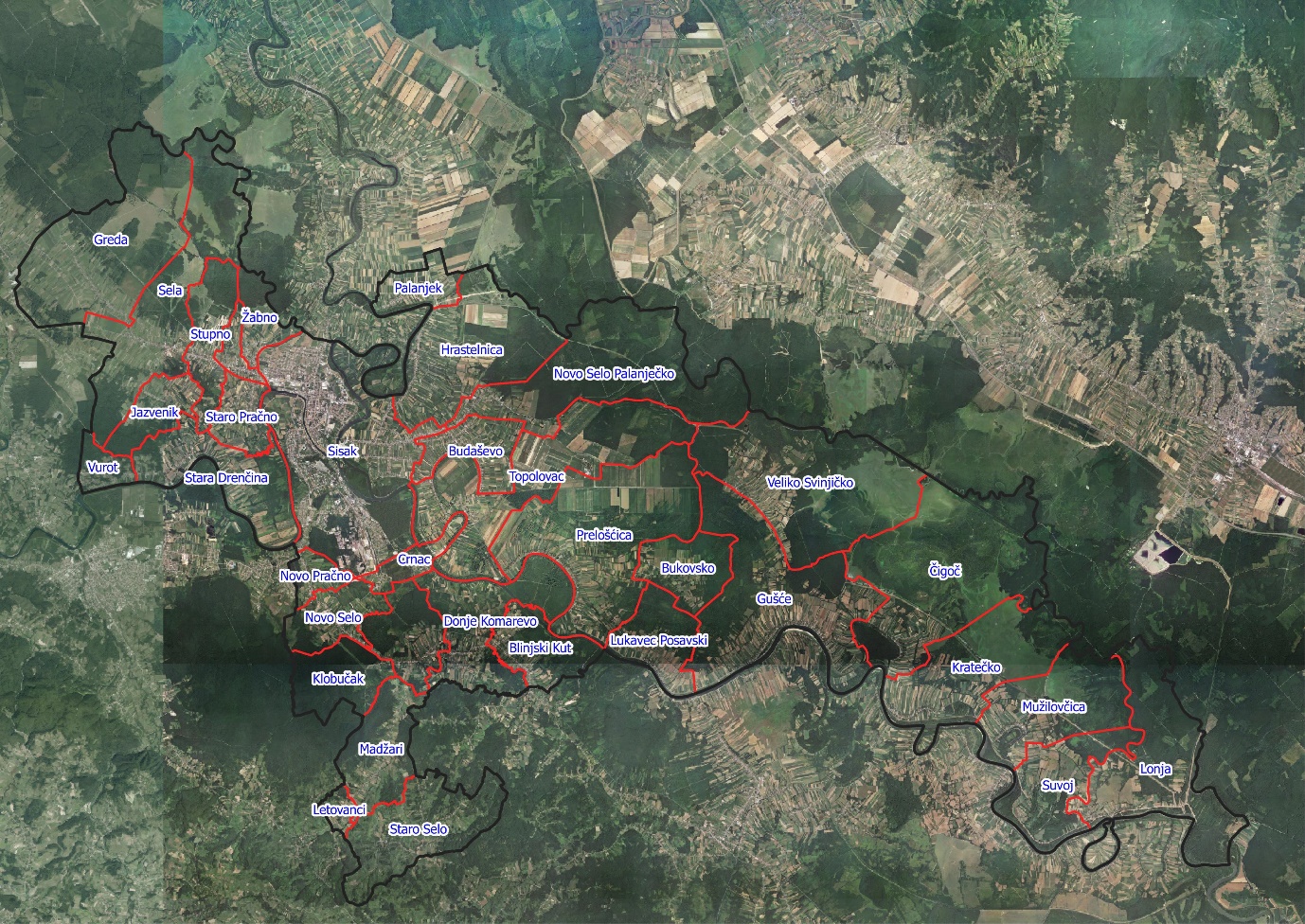 Slika 1: Naselja Grada Sisak, Izvor: Državna geodetska uprava - obrada autoraGOSPODARENJE POLJOPRIVREDNIM ZEMLJIŠTEM U VLASNIŠTVU REPUBLIKE HRVATSKE ZA GRAD SISAKSukladno Zakonu o poljoprivrednom zemljištu (NN 20/2018, u daljnjem tekstu: Zakon) poljoprivredno zemljište je dobro od interesa za Republiku Hrvatsku i ima njezinu osobitu zaštitu. Poljoprivrednim zemljištem u smislu ovoga Zakona smatraju se poljoprivredne površine koje su po načinu uporabe u katastru opisane kao: oranice, vrtovi, livade, pašnjaci, voćnjaci, maslinici, vinogradi, ribnjaci, trstici i močvare kao i drugo zemljište koje se može privesti poljoprivrednoj proizvodnji. Poljoprivredno zemljište mora se održavati pogodnim za poljoprivrednu
proizvodnju. Pod održavanjem poljoprivrednog zemljišta pogodnim za poljoprivrednu
proizvodnju smatra se sprječavanje njegove zakorovljenosti i obrastanja višegodišnjim
raslinjem, kao i smanjenje njegove plodnosti.Raspolaganje poljoprivrednim zemljištem u vlasništvu države u smislu ovoga
Zakona predstavlja: zakup i zakup za ribnjake, zakup zajedničkih pašnjaka, privremeno korištenje, zamjena, prodaja, prodaja izravnom pogodbom, davanje na korištenje izravnom pogodbom, razvrgnuće suvlasničke zajednice, osnivanje prava građenja i osnivanje prava služnosti.Osnovna načela raspolaganja državnim poljoprivrednim zemljištem na području Grada Siska su:Državno poljoprivredno zemljište mora biti u funkciji poljoprivredne proizvodnje
uzimajući u obzir tradicijsku proizvodnju ovog kraja i specifičnosti pojedinih poljoprivrednih površina definiranih ovim Programom, Grad Sisak sve slobodne površine državnog poljoprivrednog zemljišta odrediti će za zakup, Prilikom prodaje državnog poljoprivrednog zemljišta poštivati će se odredbe čl. 59. i čl. 60. Zakona,Prilikom davanja u zakup državnog poljoprivrednog zemljišta poštivati će se odredbe čl. 36. Zakona, Prilikom davanja na privremeno korištenje državnog poljoprivrednog zemljišta poštivat će se odredbe čl. 57. Zakona,Promjena namjene poljoprivrednog zemljišta u nepoljoprivredne svrhe provoditi će se u skladu s dokumentima prostornog uređenja,Preko gradskih službi i nadležnih institucija provodit će se stalni nadzor i poduzimati mjere za nepoštivanje preuzetih obveza za one koji raspolažu državnim poljoprivrednim zemljištem.UKUPNA POVRŠINA POLJOPRIVREDNOG ZEMLJIŠTA U VLASNIŠTVU REPUBLIKE HRVATSKEPrema službeno dostavljenim podacima Državne geodetske uprave ukupna površina poljoprivrednog zemljišta u vlasništvu Republike Hrvatske, koje je u katastarskom operatu nadležnog Područnog ureda za katastar Sisak upisana kao poljoprivredno zemljište sukladno ovom Zakonu, iznosi 10.553,8306 ha.Popis svih katastarskih čestica poljoprivrednog zemljišta u vlasništvu RH za Grad Sisak nalazi se u PRILOGU 1. Kopija katastarskog plana sa prikazom svih katastarskih čestica poljoprivrednog zemljišta u vlasništvu RH sa podlogom digitalne ortofoto karte Grada Siska izrađena je prema službeno dostavljenim podacima Državne geodetske uprave za potrebe izrade Programa i nalazi se u PRILOGU KKP-1 dok je njen umanjeni prikaz vidljiv na slici 2. 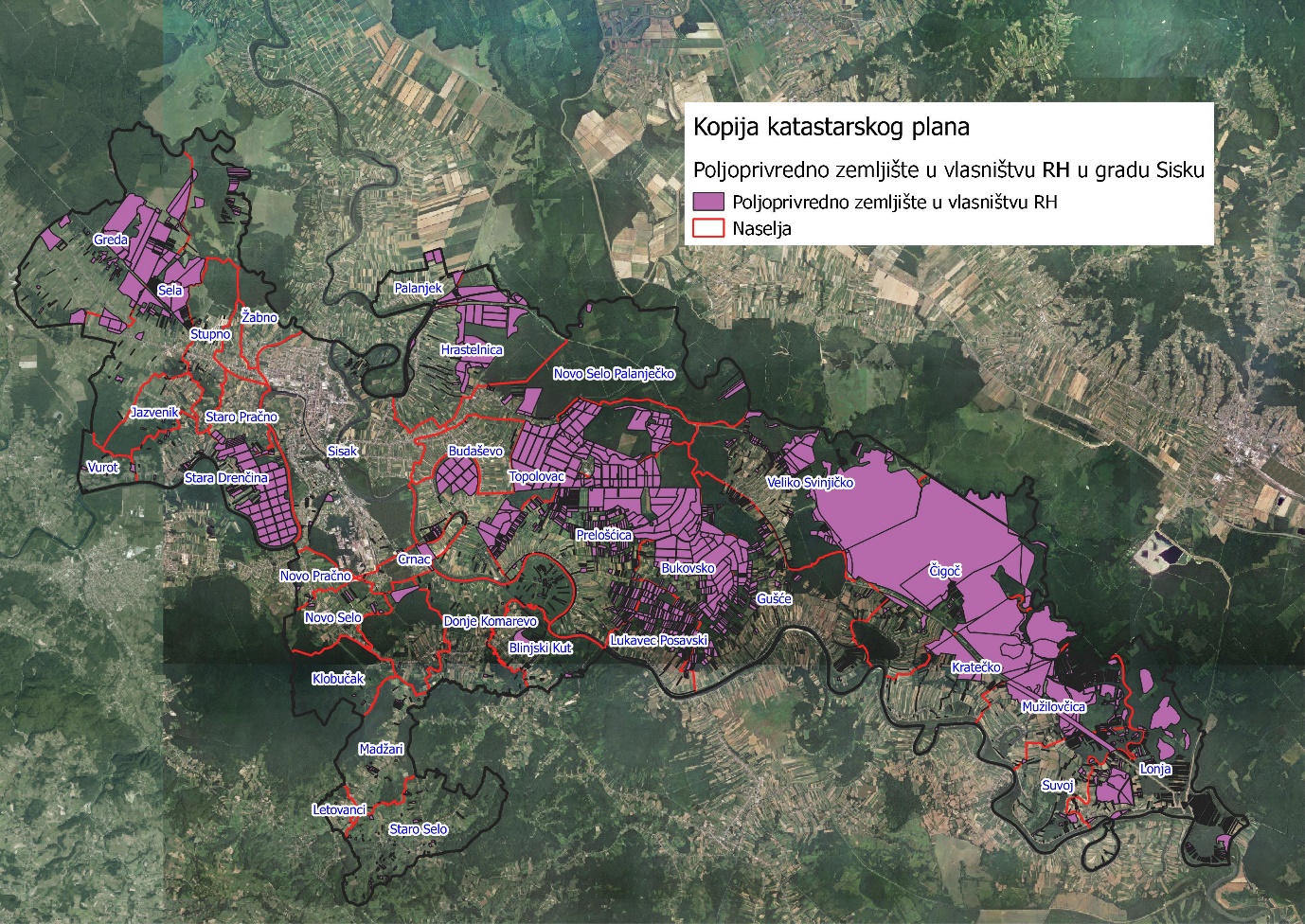 	Slika 2: Državno poljoprivredno zemljište na području Grada SiskaIzvor: Državna geodetska uprava, obrada autoraNa području Grada Siska postoje područja koja se nalaze u području ekološke mreže (Natura 2000),  slika 3. Popis katastarskih čestica poljoprivrednog zemljišta u vlasništvu RH po katastarskim općinama koje se nalaze u području Nature 2000, za koje je potrebno provesti postupak ocjene prihvatljivosti Programa za ekološku mrežu sukladno čl. 29. st. 13 Zakona, nalaze se u prilogu 2.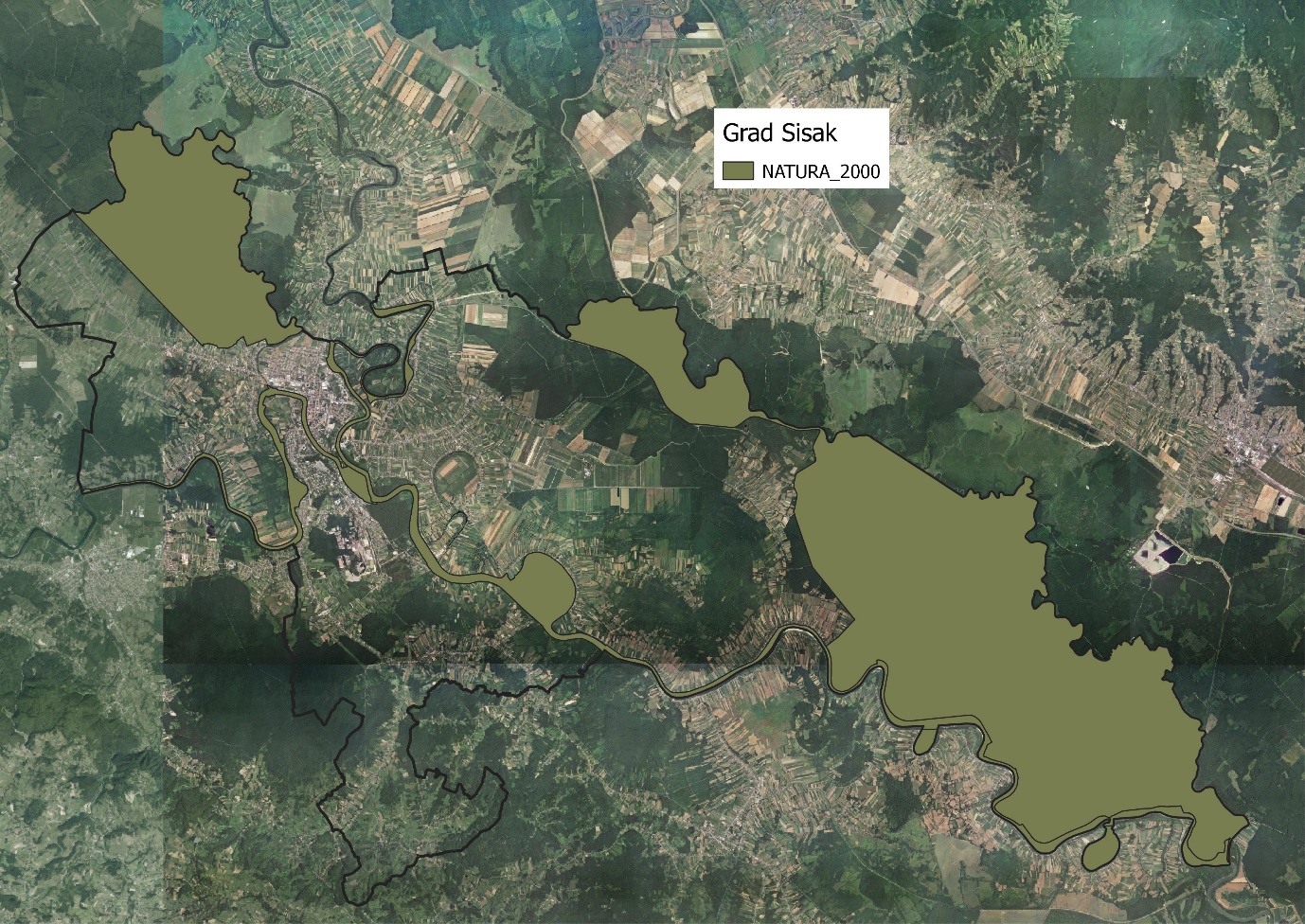 Slika 3: Zaštićena područja (Natura 2000), Izvor: Hrvatska agencija za okoliš i prirodu - Bio portal - obrada autoraPODACI O DOSADAŠNJEM RASPOLAGANJU POLJOPRIVREDNIM ZEMLJIŠTEM U VLASNIŠTVU DRŽAVE Poljoprivrednim zemljište u vlasništvu Republike Hrvatske na području Grada Siska raspolaže se temeljem sljedećih oblika raspolaganja prikazanih u tablici 1.Tablica 1: Prikaz dosadašnjeg raspolaganja poljoprivrednim zemljištem u vlasništvu RHKopija katastarskog plana sa prikazom svih katastarskih čestica poljoprivrednog zemljišta u vlasništvu RH koje su pod jednim od oblika raspolaganja, sa podlogom digitalne ortofoto karte Grada Siska izrađena je prema službeno dostavljenim podacima Državne geodetske uprave, podataka Grada Siska i Ministarstva poljoprivrede za potrebe izrade Programa i nalazi se u PRILOGU  KKP-2 dok je njen umanjeni prikaz vidljiv na slici 4. 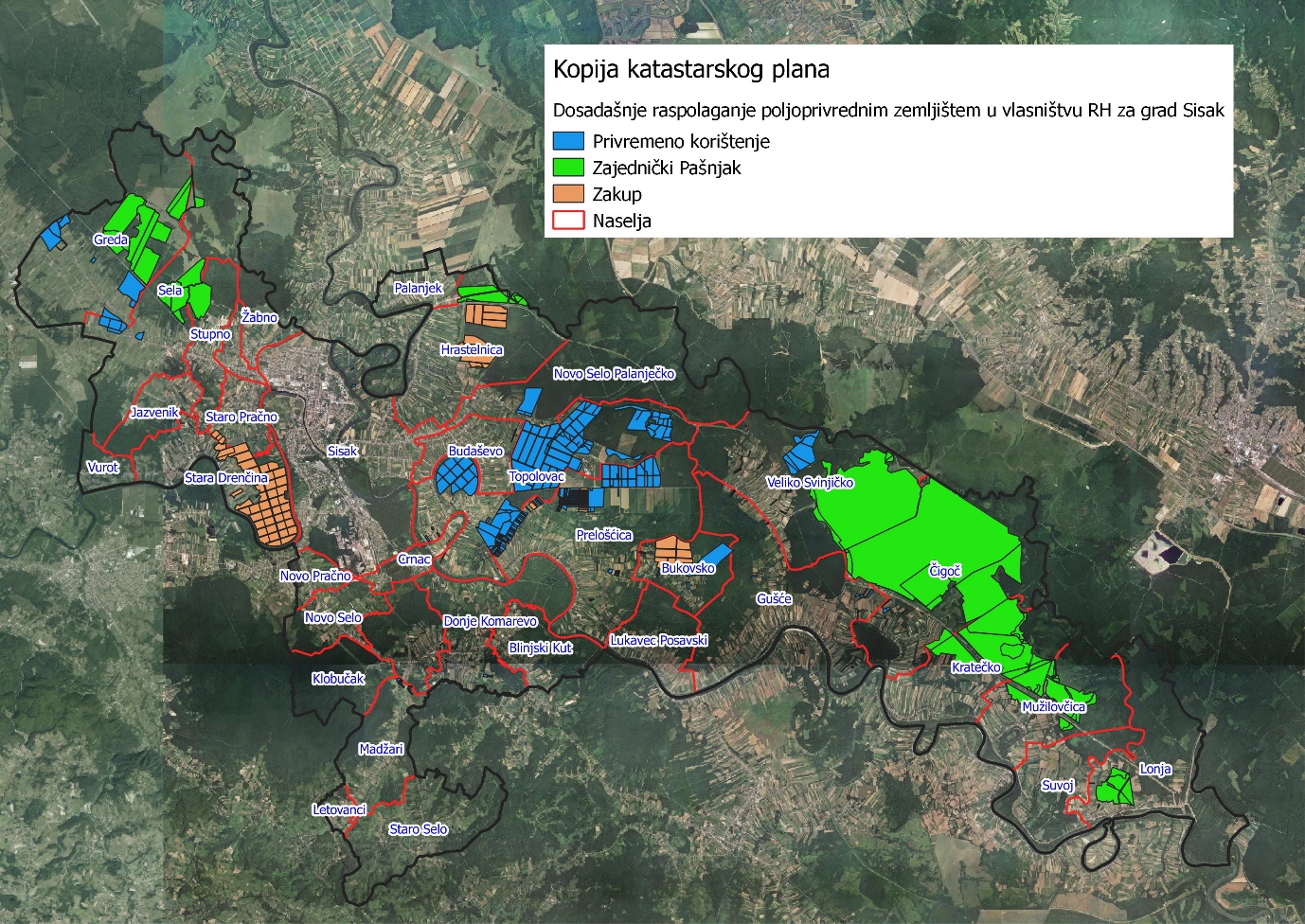 Slika 4: Prikaz dosadašnjeg raspolaganja poljoprivrednim zemljištem u vlasništvu RHIzvor: Državna geodetska uprava, Grad Sisak, Ministarstvo poljoprivrede - obrada autoraPOVRŠINE ODREĐENE ZA ZAKUPMaksimalna površina koja se na području Grada Siska može dati u zakup pojedinoj fizičkoj ili pravnoj osobi nije određena ovim Programom.Na području Grada Siska za zakup poljoprivrednog zemljišta određeno je 4902,7047 hektara. Popis svih katastarskih čestica poljoprivrednog zemljišta u vlasništvu RH određenih za davanje u zakup nalazi se u PRILOGU 1.Kopija katastarskog plana sa prikazom svih katastarskih čestica poljoprivrednog zemljišta u vlasništvu RH koje su određene za davanje u zakup, sa podlogom digitalne ortofoto karte Grada Siska izrađena je prema službeno dostavljenim podacima Državne geodetske uprave, podataka Grada Siska i Ministarstva poljoprivrede za potrebe izrade Programa i nalazi se u PRILOGU  KKP-3 dok je njen umanjeni prikaz vidljiv na slici 5. 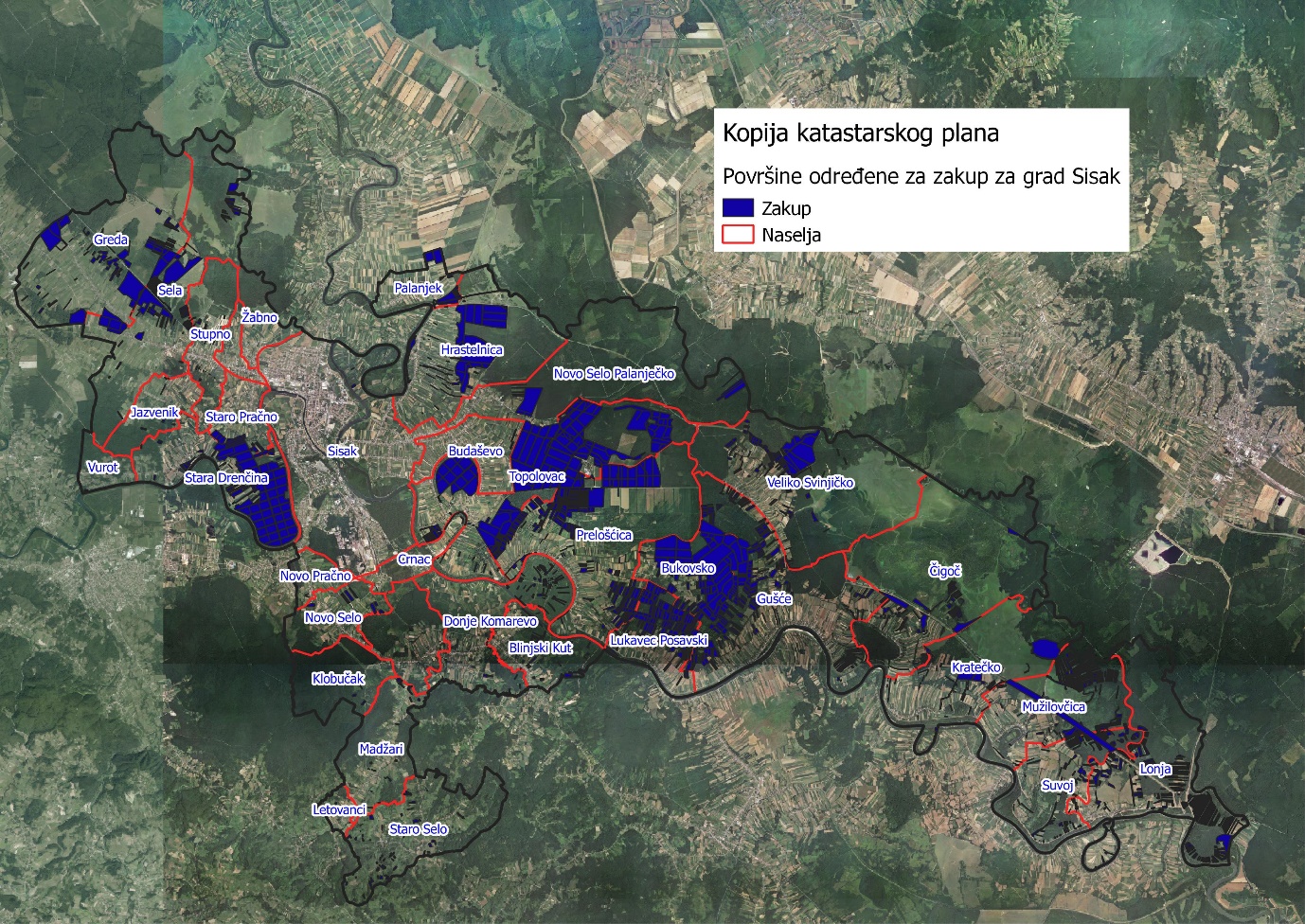 Slika 5: Površine određene za davanje u zakup Izvor: Državna geodetska uprava, Grad Sisak - obrada autoraOd sveukupne navedene površine 2617,5323 hektara ne nalazi se pod niti jednim oblikom raspolaganja kako je prikazano po katastarskim općinama u tablici 5.Tablica 5: Poljoprivredno zemljište određeno za zakup prema katastarskim općinama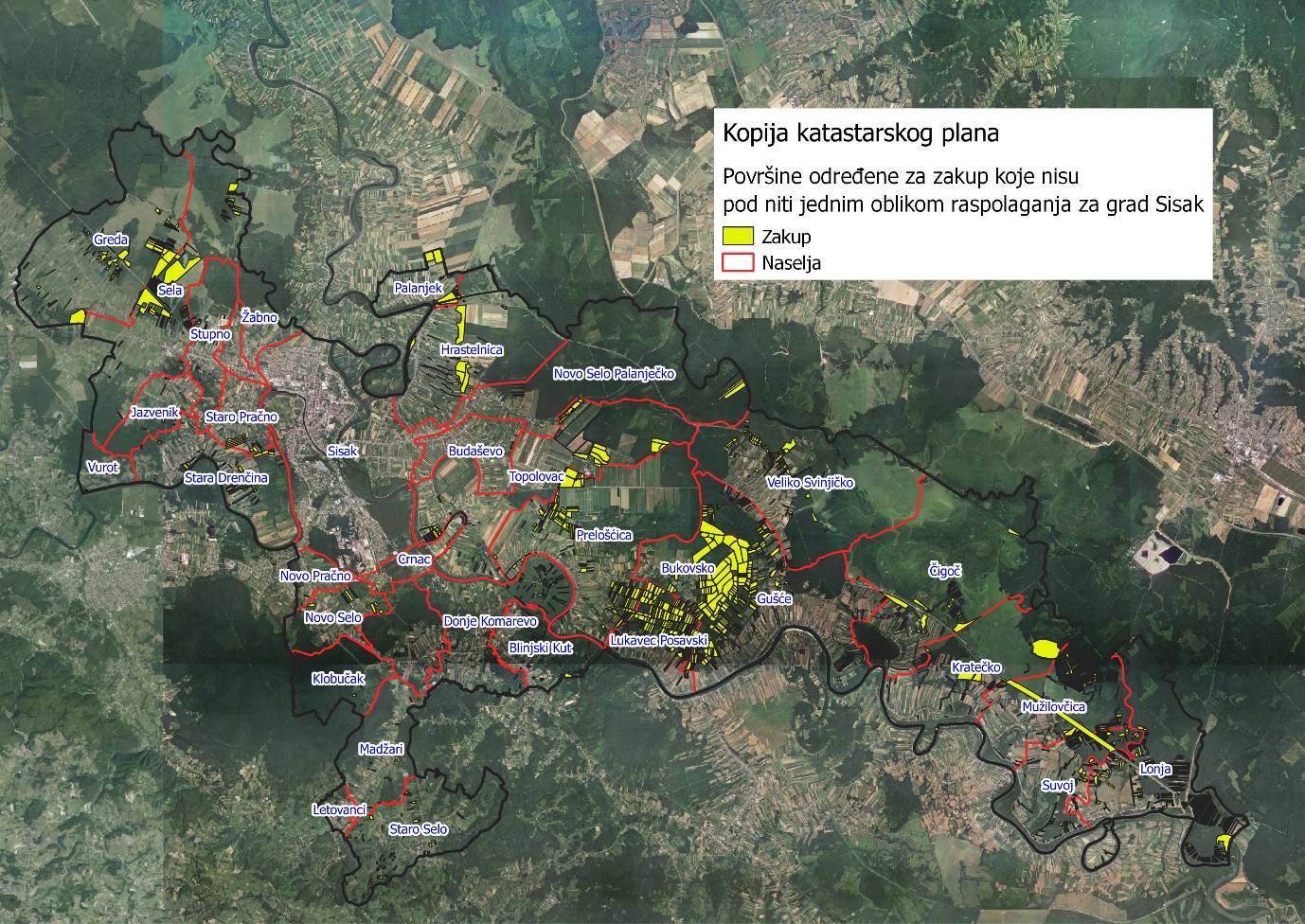 Slika 6: Površine određene za davanje u zakup koje nisu pod niti jednim oblikom raspolaganja, Izvor: Državna geodetska uprava, Grad Sisak - obrada autoraPOVRŠINE ODREĐENE ZA PRODAJUNa području Grada Siska ne postoje površine poljoprivrednog zemljišta u vlasništvu Republike Hrvatske određene za prodaju. 	POVRŠINE ODREĐENE ZA POVRAT Na području Grada Siska ne postoje površine poljoprivrednog zemljišta u vlasništvu Republike Hrvatske određene za povrat.POVRŠINE ODREĐENE ZA ZAKUP ZA RIBNJAKENa području Grada Siska ne postoje površine poljoprivrednog zemljišta u vlasništvu Republike Hrvatske određene za zakup za ribnjake.POVRŠINE ODREĐENE ZA ZAKUP ZAJEDNIČKIH PAŠNJAKANa području Grada Siska za zakup zajedničkih pašnjaka određeno je određeno je 4074,4682 hektara kako je prikazano po katastarskim općinama u tablici 6. Tablica 6: Poljoprivredno zemljište određeno za zakup zajedničkih pašnjaka prema katastarskim općinama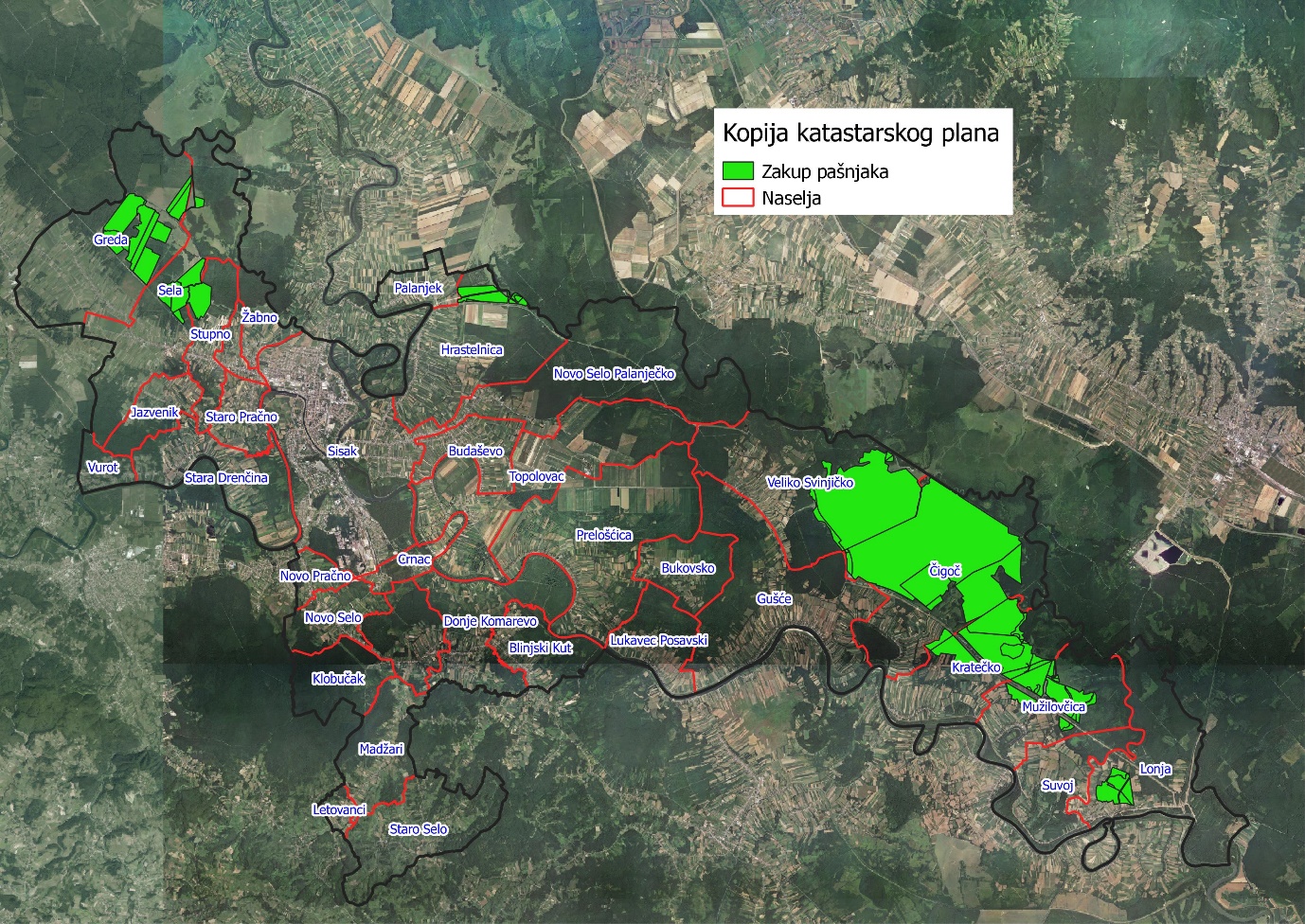 Slika 7: Površine određene za davanje u zakup zajedničkih pašnjakaIzvor: Državna geodetska uprava, Grad Sisak - obrada autoraPopis svih katastarskih čestica poljoprivrednog zemljišta u vlasništvu RH određenih za zakup zajedničkih pašnjaka nalazi se u PRILOGU 1.POVRŠINE ODREĐENE ZA OSTALE NAMJENENa području Grada Siska ne postoje površine poljoprivrednog zemljišta u vlasništvu Republike Hrvatske određene za ostale namjene. PRILOZI:Dokumentacija sukladno Pravilniku o dokumentaciji potrebnoj za donošenje Programa raspolaganja poljoprivrednim zemljištem u vlasništvu RH (NN 27/2018):Kopija katastarskog plana/očitovanje DGU o dostavljenim podacimaZemljišnoknjižni izvadci, Posjedovni listovi,Uvjerenje Upravnog tijela županije, odnosno Grada Zagreba, nadležnog za prostorno uređenje nalaze li se predmetne čestice izvan granica građevinskog područja,Očitovanje Ureda državne uprave u županiji, odnosno Grada Zagreba o podnesenim zahtjevima za povrat oduzete imovine,Uvjerenje Hrvatskih šuma d.o.o.,Očitovanje Hrvatskih voda,Uvjerenje Upravnog tijela županije, odnosno Grada Zagreba, nadležnog za prostorno uređenje jesu li predmetne čestice u obuhvatu postojećeg i/ili planiranog sustava javnog navodnjavanja,Očitovanje Hrvatskog centra za razminiranje.Popis priloga iz detaljne razrade ProgramaPRILOG 1 : Popis katastarskih čestica poljoprivrednog zemljišta u vlasništvu RH po katastarskim općinama. PRILOG KKP-1: Kopija katastarskog plana - poljoprivredno zemljište u vlasništvu RH za grad SisakPRILOG 2: Popis katastarskih čestica poljoprivrednog zemljišta u vlasništvu RH po katastarskim općinama koje se nalaze u području Nature 2000.PRILOG KKP-2: Kopija katastarskog plana - dosadašnje raspolaganje poljoprivrednim zemljištem u vlasništvu RH za grad SisakPRILOG KKP-3: Kopija katastarskog plana - površine određene za zakup za grad SisakR.br.OBLIK RASPOLAGANJA( skraćeni naziv iz ugovora)Ukupan broj ugovoraUkupna površina po ugovorima1Privremeno korištenje1.543,22452Zajednički pašnjak4.074,46823Zakup741,9479Ukupno6.359,6406OBLIK RASPOLAGANJAPovršinau haNAPOMENA(minirano, višegodišnji nasadi i sustavi odvodnje i navodnjavanja)površine određene za povrat161,41-površine određene za prodaju  - jednokratno, maksimalno do 25%0-površine određene za zakup4.741,2947-površine određene za zakup za ribnjake0-površine određene za zakup zajedničkih pašnjaka4.074,4682-površine određene za ostale namjene - jednokratno, maksimalno do 5%0-Detaljna razrada Programa raspolaganja poljoprivrednim zemljištem u vlasništvu RH za grad Sisak dostavlja se u nastavku.OBLIK RASPOLAGANJAUkupan broj ugovoraUkupna površina po ugovorima (ha)Privremeno korištenje1.543,2245Zajednički pašnjak4.074,4682Zakup741,9479Ukupno6.359,6406Naziv katastarske općinePovršina (ha)BLINJSKI KUT26,8975BUDAŠEVO-TOPOLOVAC107,9056CRNAC4,0466ČIGOČ55,5751DONJE KOMAREVO35,2722GORNJE KOMAREVO3,1306GREDA142,9802GUŠĆE640,3076HRASTELNICA49,0653JAZVENIK3,5196KRATEČKO116,0758LETOVANCI0,6715LONJA186,8929MADŽARI5,3857MUŽILOVČICA293,2709NOVI SISAK0,0368NOVO SELO1,49821PALANJEK5,03798PRAČNO0,8451PRELOŠĆICA457,7329SELA166,6199SETUŠ6,32582STARA DRENČINA71,0733STARO SELO25,8453STUPNO4,3629SVINJIČKO91,3989UKUPNO2617,5323Naziv katastarske općinePovršina (ha)ČIGOČ1545,4429GREDA510,4781KRATEČKO496,0008LONJA106,3740MUŽILOVČICA257,4266SELA187,1731SETUŠ89,0693STUPNO72,6215SVINJIČKO809,8819UKUPNO4074,4682